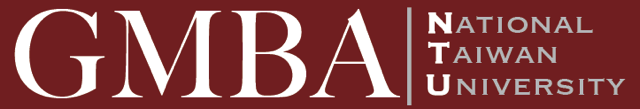 Global MBA Orientation 2018Date: September 8, 2018 SaturdayMorning Venue: Heng-Li Sinology Lecture Hall (B1 at Building I of CoM)Afternoon Venue: B101 (B1 at Building I of CoM)Note: Portrait Time is scheduled in lunch break and is exclusively for new students. Please go to the photo booth for pictures according to your planned time slot.WhenWhatWho9:30-10:00RegistrationNew students10:00-10:05OpeningScott Schwartz10:05-11:30Team BuildingNeesha Wolf11:30-11:35Introducing ProfessorsScott Schwartz11:35-11:50Group PhotoNew students/ GMBA Family11:50-14:00Lunch BreakPortrait Time (Only new students)New students/ GMBA Current Students/ GMBA Alumni/ EMBA Alumni14:00-14:30Introduction of CoM & GMBA Director Chialin Chen14:30-15:00Introduction of OfficeAssociate Director Celia Yang15:00-15:30GMBA Student CouncilStudent Council PresidentTina Lai15:30-15:40Coffee Break15:40-16:45Workshop Strengths in teamsProfessorMiriam Garvi16:45-End of Orientation